На основу члана 60. Закона о јавним набавкама („Службени гласник РС“, бр. 124/2012, 14/2015 и 68/2015, у даљем тексту: Закон), Министарство за рад, запошљавање, борачка и социјална питања, Немањина 22-26, Београд,  упућује:ПОЗИВ ЗА ПОДНОШЕЊЕ ПОНУДA ЈН 2/2020  Наручилац: Министарство за рад, запошљавање, борачка и социјална питањаАдреса наручиоца: Београд, Немањина 22-26Интернет страница наручиоца: www.minrzs.gov.rs Врста наручиоца: Орган државне управеВрста поступка јавне набавке: Отворени поступакВрста предмета јавне набавке: УслугеШифра и назив из ОРН-а: 79954000 - Услуге организовања прославаБрој и назив јавне набавке: ЈН 2/2020 - Oрганизовањe и реализацијa свечаности поводом обележавања значајних историјских догађаја из ослободилачких ратова Србије у 2020. години, по партијама, Партије бр. 5, 6, 7, 8, 9, 10, 11, 12, 13, 14, 15, 16 и 17Процењена вредност јавне набавке: 17.875.001,00 динара, без ПДВПартије:Набавка је због посебности сваког од историјских догађаја обликована по партијама и  поступак се покреће за 13 (тринаест) партија, и то: Критеријум и елементи критеријума за доделу уговора: 1. Критеријум за доделу уговораИзбор најповољније понуде, посебно за сваку Партију за коју се понуда подноси, ће се извршити применом критеријума „економски најповољнија понуда“. 2. Елементи критеријума, на основу којих ће наручилац извршити избор најповољније понуде:Избор између достављених понуда применом критеријума „економски најповољнија понуда“, вршиће се рангирањем понуда на основу следећих елемената критеријума и пондера одређених за те критеријуме:Елементе критеријума под редним бројем 2 (Оцена Сценарија) и 3 (Одабир извођача) ће на основу приложеног комплетног Сценарија и на основу приложених предуговора о ангажовању извођача, оцењивати Независна стручна комисија од три члана, академских стручњака који поседују знања, искуства и вештине неопходне за давање стручне оцене. Независна стручна комисија врши оцењивање доделом бодова, о чему сачињава писани Извештај о резултатима бодовања који доставља Комисији за спровођење поступка јавне набавке.3. Методе одређивања пондера по критеријумима: а.  ЦЕНА УСЛУГЕ: МАКСИМАЛНО 30 ПОНДЕРАЗа најнижу цену додељује се 30 пондера. Број пондера за све остале понуђене цене израчунава се по формули:Најповољнија цена х максималан број пондера Понуђена ценаб.  ОЦЕНА ПРЕДЛОЖЕНОГ КОМПЛЕТНОГ СЦЕНАРИЈА: МАКСИМАЛНО 40 ПОНДЕРА Овај елемент критеријума ће се оцењивати на основу приложеног комплетног сценарија који ће бодовати Независна стручна комисија од три члана. Сваки члан комисије моћи ће за сваки сценарио да додели бодове у распону од 0-10. Број освојених пондера зависиће од добијеног збира бодова свих чланова Независне стручне комисије, и то:Сценарио који има 10 или мање бодова добиће нула пондера.Понуђач мора да има припремљен сценарио/музички репертоар који доставља уз понуду.	Независна стручна комисија ће одредити бодове тако што ће сваки од чланова за сваки сценарио одредити бодове у распону од 0 до 10, што значи да укупан број бодова за сваки од Сценарија односно Музичких репертоара може бити у распону од 0 до 30.Приликом бодовања водиће се рачуна да Сценарио односно Музички репертоар презентује конкретан историјски догађај на савремен и атрактиван начин, користећи тачне историјске чињенице, уз обавезни едукативни карактер, а предност ће бити дата иновативним идејама.Приликом бодовања водиће се рачуна да Сценарио односно Музички репертоар презентује конкретан историјски догађај на савремен и атрактиван начин, користећи тачне историјске чињенице, уз обавезни едукативни карактер, а предност ће бити дата иновативним идејама.Независна стручна комисија резултате бодовања као писани извештај доставља Комисији за спровођење поступка јавне набавке.Комисија за спровођење поступка јавне набавке одређује број освојених пондера у зависности од збира бодова из Извештаја о резултатима бодовања Независне стручне комисије. Наручилац има право да од Понуђача тражи измене делова сценарија, музичких нумера или промену дужине трајања програма. Измене сценарија и дужине трајања програма биће споразумно усаглашане са понуђачем уз поштовање ауторског концепта с једне стране и потребе програма државног протокола с друге стране. Наручилац је дужан да о потребама измене сценарија, музичких нумера или дужине трајања програма, понуђача обавести најкасније 3 дана пре извођења програма, при чему цена у уговору остаје непромењена.За партију 13 уместо оцене сценарија, оцењиваће се предложени музички репертоар за концерт. в. ОЦЕНА ОДАБИРА ИЗВОЂАЧА: МАКСИМАЛНО 30 ПОНДЕРАОвај елемент критеријума ће се оцењивати на основу приложених предуговора о ангажовању одређених извођача који ће бодовати Независна стручна комисија сачињена од три члана. Сваки члан комисије моћи ће да за одабир извођача додели бодове у распону од 0-10. Број освојених пондера зависиће од добијеног збира бодова свих чланова комисије, и то:Одабир извођача који има 10 или мање бодова добиће нула пондера.Приликом бодовања овог критеријума узимаће се у обзир квалитет извођача (нпр. првак драме, награђиван уметник, велики број главних улога ... ), предвиђен број и врста ангажованих извођача (нпр. глумци, хор, оркестар, оперски певач ... ).Понуђач мора да има потписане предуговоре са извођачима које доставља уз понуду и то за: партију 5: Водитељ програма,  глумци (најмање 3), хор (најмање 8), оркестар (најмање 8)партију 6: Водитељ, најмање 2 глумца, хор или певачка група партију 7: Водитељ програма који течно чита текст и на енглеском језику, глумци (најмање 3), хор (најмање 8), оркестар (најмање 8)партију 8: Водитељ програма који течно чита текст и на енглеском језику, глумци  (најмање 10), хор или певачка група (најмање 8), оркестар (најмање 8)партију 9: Водитељ програма који течно чита текст и на енглеском језику, глумци  (најмање 3), хор (најмање 8) , културно-уметничко друштво партију 10: Водитељ програма који течно чита текст и на енглеском језику, глумци (најмање 2),  хор,  инструментални састав партију 11: Водитељ програма који течно чита и на енглеском језику, глумци (најмање 3), хор (најмање певачки квартет), оркестар (најмање квартет)партију 12: Водитељ програма, глумци (најмање 2), хор (најмање певачки октет), оркестар (најмање квартет)партију 13: Водитељ програма који течно чита текст и на енглеском језику, оркестар од најмање 30 извођачапартију 14: Водитељ програма који течно чита текст и на енглеском језику, 3 глумца, хор (најмање певачки квартет)партију 15: Водитељ програма који течно чита текст и на енглеском језику, најмање 3 глумца, хор партију 16: Водитељ програма који течно чита текст и на енглеском језику, глумци (најмање 2), хор (најмање певачки квартет)партију 17: Водитељ програма који течно чита текст и на енглеском језику, певачка група (најмање певачки октет), оркестар (најмање квартет), најмање 2 глумцаНезависна стручна комисија резултате бодовања по елементима критеријума Оцена Сценарија и  Одабир извођача,  као писани извештај доставља Комисији за спровођење поступка јавне набавке.Комисија за спровођење поступка јавне набавке одређује број освојених пондера у зависности од збира бодова из Извештаја о резултатима бодовања Независне стручне комисије. Збиром пондера по елементима критеријума а, б и в добиће се економски најповољнија понуда.Ако након овако утврђеног броја пондера две или више понуда имају исти број пондера, економски најповољнијом  понудом ће се сматрати понуда са најнижом понуђеном ценом.Начин преузимања конкурсне документације, односно интернет адреса где је конкурсна документација доступна:Портал Управе за јавне набавке: www.ujn.gov.rs  као и на интернет адреси Наручиоца: www.minrzs.gov.rsАдреса и интернет адреса државног органа или организације, односно органа или службе територијалне аутономије или локалне самоуправе где се могу благовремено добити исправни подаци о пореским обавезама, заштити животне средине, заштити при запошљавању, условима рада и сл:Министарство финансија www.mfin.gov.rs, Министарство пољопривреде и заштите животне средине www.mpzzs.gov.rs, Агенција за заштиту животне средине www.sepa.gov.rs, Министарство за рад, запошљавање, борачка и социјална питања www.minrzs.gov.rsНачин и рок за подношење пoнуда: Понуђач понуду подноси непосредно преко писарнице Управе за заједничке послове републичких органа или путем поште у затвореној коверти - кутији, затворену на начин да се приликом отварања понуда може са сигурношћу утврдити да се први пут отвара. На полеђини коверте или на кутији навести назив и адресу понуђача. У случају да понуду подноси група понуђача, на коверти је потребно назначити да се ради о групи понуђача и навести називе и адресу свих учесника у заједничкој понуди.Понуду доставити на адресу: Министарство за рад, запошљавање, борачка и социјална питања,Београд, Немањина 22-26са назнаком: ,,Понуда за јавну набавку – услуге организовање и реализација свечаности поводом обележавања значајних историјских догађаја ослободилачких ратова Србије у 2020. години, Партија/е бр. _______ ,  ЈН 2/2020 - НЕ ОТВАРАТИ”. Понуда се сматра благовременом уколико је примљена од стране наручиоца до 16. марта 2020. године, до 13:00 часова.Отварање понуда:Отварање понуда обавиће се истог дана 16. марта 2020. године у 13:30 часова на адреси: Београд, Немањина 22-26, крило Ц,  спрат V, канцеларија број 14, у присуству чланова комисије, понуђача и заинтересованих лица.Услови под којим представници понуђача могу учествовати у поступку отварања понуда: Представник понуђача који је поднео понуду пре почетка поступка, мора предати комисији посебно писано овлашћење за присуство у поступку отварања понуда, оверено и потписано од стране законског заступника понуђача.Рок за доношење одлуке о додели уговора:  25 дана од дана отварања понуда;Лице за контакт: Богољуб Станковић, е - mail: bogoljub.stankovic@minrzs.gov.rs     КОМИСИЈА ЗА ЈАВНУ НАБАВКУБрој: 404-02-11/3/2020-22Датум: 14. фебруар 2020. годинеНемањина 22-26Б е о г р а дБр. партијеОписОпшти речник набавкеПроцењена вредност у динарима без ПДВПартија 5Годишњица пробоја Сремског фронта799540002.000.000Партија 6Годишњица Другог српског устанка79954000708.333Партија 7Дан победе799540002.000.000Партија 8Годишњица Битке на Кошарама799540002.000.000Партија 9Дан сећања на све страдале и прогнане Србе у оружаној акцији „Олуја“799540002.500.000Партија 10Годишњица Церске битке799540001.250.000Партија 11Дан сећања на страдање Срба, Рома и Јевреја у Јајинцима799540001.250.000Партија 12Дан сећања на стрељање цивила у Драгинцу79954000666.667Партија 13Међународни дан борбе против фашизма и антисемитизма799540001.250.000Партија 14Дан примирја у Првом светском рату799540001.666.667Партија 15Годишњица Битке на Кадињачи79954000666.667Партија 16Годишњица Колубарске битке799540001.250.000Партија 17Међународни дан сећања на Роме страдале у Другом светском рату79954000666.6671Цена  30 пондера2Оцена сценарија   40 пондера3Одабир извођача  30 пондераУКУПНОУКУПНО100 пондераБодовиПондери30-24 у потпуности задовољава услове конкурсне документације 4023-18 задовољава услове конкурсне документације 3017-11 делимично задовољава услове конкурсне документација 20БодовиПондери30-24 у потпуности задовољава услове конкурсне документације 3023-18 задовољава услове конкурсне документације 2017-11 делимично задовољава услове конкурсне документација 10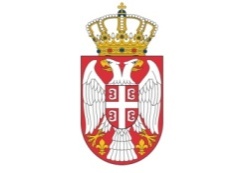 